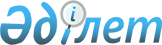 О повышении ставок единого земельного налога на не используемые в соответствии с земельным законодательством Республики Казахстан земли сельскохозяйственного назначения Бородулихинского районаРешение маслихата Бородулихинского района Восточно-Казахстанской области от 14 декабря 2018 года № 30-4-VI. Зарегистрировано Управлением юстиции Бородулихинского района Департамента юстиции Восточно-Казахстанской области 24 декабря 2018 года № 5-8-190
      Примечание РЦПИ.

      В тексте документа сохранена пунктуация и орфография оригинала.
      В соответствии с пунктом 3 статьи 704 Кодекса Республики Казахстан от 25 декабря 2017 года "О налогах и других обязательных платежах в бюджет" (Налоговый кодекс), статьей 50 Закона Республики Казахстан от 25 декабря 2017 года "О введении в действие Кодекса Республики Казахстан "О налогах и других обязательных платежах в бюджет" (Налоговый кодекс)", подпунктом 15) пункта 1 статьи 6 Закона Республики Казахстана от 23 января 2001 года "О местном государственном управлении и самоуправлении в Республике Казахстан", пунктом 2 статьи 45 Закона Республики Казахстан от 6 апреля 2016 года "О правовых актах", Бородулихинский районный маслихат РЕШИЛ:
      1. Повысить ставки единого земельнога налога, установленные статьей 704 Кодекса Республики Казахстан от 25 декабря 2017 года "О налогах и других обязательных платежах в бюджет" (Налоговый кодекс) в 10 (десять) раз на не используемые в соответствии с земельным законодательством Республики Казахстан земли сельскохозяйственного назначения Бородулихинского района.
      2. Настоящее решение вводится в действие по истечении десяти календарных дней после дня его первого официального опубликования и сохраняет действие до 1 января 2020 года.
					© 2012. РГП на ПХВ «Институт законодательства и правовой информации Республики Казахстан» Министерства юстиции Республики Казахстан
				
      Председатель сессии

В. Ежова

      Секретарь районного маслихата

У. Майжанов
